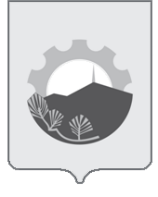 МУНИЦИПАЛЬНЫЙ ПРАВОВОЙ АКТАРСЕНЬЕВСКОГО ГОРОДСКОГО ОКРУГА                                                                                            Принят  Думой                                                                                            Арсеньевского городского  округа                                                                                                          30 мая  2018 г. О внесении изменений в муниципальный правовой акт Арсеньевского городского округа от 04 июня 2015 года № 258-МПА «Об утверждении стоимости путевки в муниципальном автономном учреждении «Центр туризма и отдыха «Салют» Арсеньевского городского округа на период проведения оздоровительной кампании детей»1. Внести в муниципальный правовой акт Арсеньевского городского округа                от 04 июня 2015 года № 258-МПА «Об утверждении стоимости путевки в муниципальном автономном учреждении «Центр туризма и отдыха «Салют» Арсеньевского городского округа на период проведения оздоровительной кампании детей» (далее – МПА)  изменение, заменив по тексту МПА слова «755,18 рубля» словами «850,06 рубля».2. Настоящий муниципальный правовой акт вступает в силу после его официального опубликования.Глава городского округа                                                                                       В.С. Пивень«01»  июня   2018 г.№ 57 - МПА              